Informations concernant le jeu de lecture de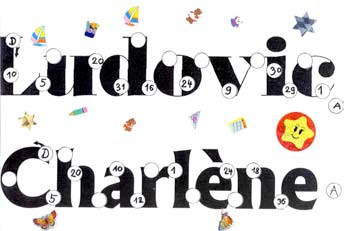 Ludovic et Charlène !Jeu imaginé avec 2 enfants en appui-lecture.Les différentes étapes :Rechercher dans le dictionnaire des mots « compliqués » à lireécrire des listes de motsimaginer le jeupréparer la marche à suivretester le jeuéventuellement apporter des correctionspréparer le plan de jeu final (gommettes,…)le présenter aux camarades de classejouer avec les camarades.Le plan de jeu :Ici, le parcours utilise les prénoms des 2 enfants- auteurs…..Je l’ai tout de même mis comme exemple ; et il peut « dépanner » !Vous pouvez marquer des mots en rapport avec votre centre d’intérêt du moment, des prénoms d’E de votre classe, des sportifs, des pays, … etc… Ou inventer un tout autre plan de jeu en gardant les mêmes règles.Les couleurs des billets :Sur les fiches, j’ai laissé les couleurs de fond aux billets-mots.A vous d’en changer si elles ne vous conviennent pas ou si vous voulez faire un tri de mots.Utilisation des mots :Dans ce jeu, on ne va pas s’occuper du sens de chaque mot ( !!!) trop difficile pour bcp de motsle but est le déchiffrage, la lecture du mot.(évidemment il n’est pas interdit de parler de ces mots à d’autres moments !!)Mny 07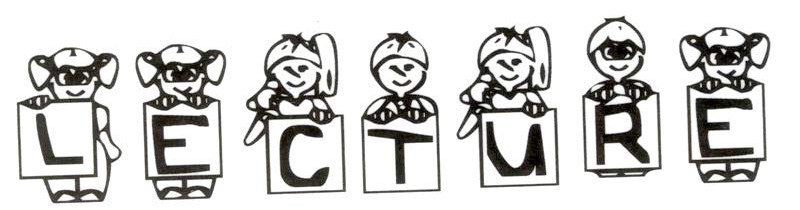 Par Ludovic et Charlène2 à 6 joueurs (au moins 2 par ligne)Matériel :Plan de jeuDes pions, des jetons ou des petits objetsUn déLa réserve de motsMarche à suivre :Choix de la ligne de jeu .Rouler le dé avant de lire…	lire le mot…(1 essai)	avancer ou pas !Les billets de lecture :tu roules ton dé, il indique 1 : tu lis un billet ….tu roules ton dé, il indique 2 . tu lis un billet ….tu roules ton dé, il indique 3 : tu lis un billet ….tu roules ton dé, il indique 4 : tu lis un billet ….tu roules ton dé, il indique 5 : tu lis un billet ….-	tu roules ton dé, il indique 6 : (voir choix de pièges)…. = couleurs de votre choixLe mot est « bien lu »	tu peux avancer du nombre de cases indiquées par ton dé.Le mot est « mal lu »	tu n’avances pas, tu restes sur place.N’oublie pas d’additionner les points notés sur les « bulles-arrêts ».tu arrives sur une bulle vide : tu dois faire 6 pour pouvoir en sortir, et lorsque tu es libéré, tu avances d’ une case.Pièges à choix !ton dé indique 6 : tu recules de 2 bulles.ton dé indique 6 : tu passes ton tourMny07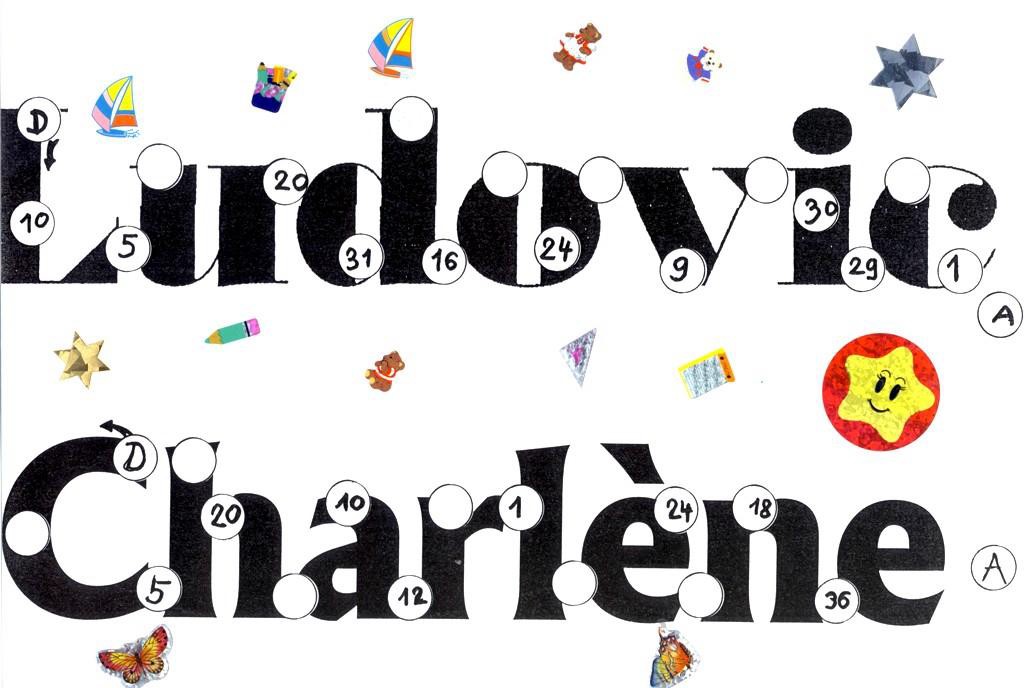 machinisteobtenirpharmacienophtalmologuetambouilletauromachieuniversitaireoccurrencevermisseauvérificationdiligenceuniquementgraphiqueoccidentjeunessewagonjonquillewagonnetkinésithérapieklaxonnerqualifierwalkmankangouroudigitalzouaveembuscadezozoterzoologiehabitablehalogènehannetonheurternivellementnominatiffatalementfaubourgyoghourtyuccayeuxambassadeurmathématiquematérialiseralourdissementconservateurréimpressioncongratulationprotagonisteperpendiculaireémiettementvouvoiementdiplodocuslessivagebienveillentcornemusebicentenairepsychologieinvinciblementraccommoderinvolontairementinvraisemblablemicroscopiquedéshonneurrapprochementsécurisantralentissementsélectionnerxénophobexylophonecataplasmeconservationperspicaces'abstenirsubmersiblesextupléextirperabstentionéclipseprospectusspasmeluxueuxexactitudeinfarctusspéléologueexclurecrispationspiraleincrusterscrupulespectrescoliosepresbytèreadjudicationmétéorologieprestidigitateurcaractéristiquetrufficulteurcacographieépizoaireonychophagiepharmacologiespectaculairetéléscripteurabracadabrantrétrospectivecharivaresqueophtalmoscopepantagruéliserfrancophiliecucurbitacéeartistiquementhomogénéiséirréductibilitépaléographiemicromoléculecommunicabilitéprochaintriangleétudiantdizainesemainechienpeintureatteindreceinturepatiencesciencespointechampionrécréationexcursionvoyellebalayertuyauvoyageuressayerbruyantcrayonseptembredictionnaireexcellentorthographeexemplegymnastiqueaujourd'huiquelqu'unest-ce que	?qu'est-ce que?catastrophetéléphonegéographiephotographierphysiqueparagraphebouquetlorsquepourquoi ?aiguillequatorzeguêpeguitarebarquequelquefoisjusquegarçonaugmenterescargotbougiesoigneusementpeignemignonchampignonrougeolebourgeonboulangergorgelignesingesignegrogneraiglegraisseguetterfemmeévidemmentflammemasquerprendrefrançaiscinémacyclistemercicinquanteleçonbalançoirecaillousaucissonmuraillesoleilveillevieilletravaillerpaillemaillotcorbeillebataillebouteilleailleursfeuillegrenouillecueillettebouillonécureuilfauteuilbrouillardsoustractionadditionoccasionémissionquestionpunitionrayonnatationcahierhabillercalendrieroublierenvoyerpayerderniermétierflècheflûtelièvrefraisetranquilletraîneauproblèmetremblerramperchambretimbreressemblerperroquetparesseuxregretterguerreterrainensemblepointureprairienombremoelleusementprématurémentpréhistoriquethéâtrevolontairemâchouillerorchestreisothermedéambulerdébarbouillercochonnailleclownerieindissolubleimperméablepériphraseradiothérapiesinusoïdetaïgavénitienœuvreœilletœilpsychiatregraphologiefièrementcôtelettebanlieuealuminiumsérum